							Проєкт Світлана Осадчук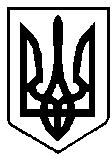 ВАРАСЬКА МІСЬКА РАДАВИКОНАВЧИЙ КОМІТЕТВАРАСЬКОЇ МІСЬКОЇ РАДИ                   Р І Ш Е Н Н Я29 вересня 2022  року		 				№ 335-ПРВ-22-7132Про проведення перерозподілу бюджетних призначеньЗ метою повного відшкодування компенсаційних виплат за пільгове перевезення окремих категорій громадян, які мають на це право автомобільним транспортом загального користування за міськими та приміським маршрутами, проаналізувавши фактичне використання бюджетних коштів по Програмі соціальної допомоги та підтримки мешканців Вараської міської територіальної громади на 2021-2023 роки, затвердженої рішенням Вараської міської ради 15.12.2020 року за №37 (зі змінами), відповідно до статті 23 та пункту 22 розділу VI «Прикінцеві та перехідні положення» Бюджетного кодексу України, керуючись статтями 40, 52 Закону України «Про місцеве самоврядування в Україні» виконавчий комітет Вараської міської радиВИРІШИВ:Провести перерозподіл бюджетних призначень в межах затвердженого обсягу бюджетних призначень загального фонду по головному розпоряднику бюджетних коштів - департаменту соціального захисту та гідності виконавчого комітету Вараської міської ради, а саме:Зменшити бюджетні призначення по КПКВК МБ 0813242 КЕКВ 2730 «Інші виплати населенню» на суму 460 165 гривень.Збільшити бюджетні призначення по КПКВК МБ 0813033 «Компенсаційні виплати на пільговий проїзд автомобільним транспортом окремим категоріям громадян» КЕКВ 2610 «Субсидії та поточні трансферти підприємствам (установам, організаціям)» на суму 460 165 гривень.Відділу фінансових операцій департаменту соціального захисту та гідності виконавчого комітету Вараської міської ради підготувати необхідні документи та розрахунки для внесення змін до кошторису та плану асигнувань на 2022 рік на суму 460 165 гривень.Фінансовому управлінню виконавчого комітету Вараської міської ради внести зміни до розпису бюджету Вараської міської територіальної громади на 2022 рік та врахувати зазначені зміни при проведенні фінансування департаменту соціального захисту та гідності виконавчого комітету Вараської міської ради. Контроль за виконанням рішення покласти на заступника міського голови з питань діяльності виконавчих органів ради відповідно до розподілу функціональних обов’язків.Міський голова						Олександр МЕНЗУЛ